Profil Fitokimia Selada laut (Ulva lactuca) dan Ganggang hijau (Spirogyra porticalis)  sebagai Bahan Alam Bahari Potensial dari Perairan IndonesiaAbstrakPerairan Indonesia merupakan habitat bagi berbagai spesies makro dan mikro alga. Selada laut (Ulva lactuca) adalah salah satu makroalga hijau yang secara empiris digunakan sebagai makanan oleh masyarakat Indonesia yang hidup dipesisir pantai. Pada perairan tawar, ganggang hijau (Spirogyra porticalis) merupakan mikroalga filamen yang berperan penting sebagai bioindikator dalam sistem akuatik. Penelitian ini bertujuan untuk mengetahui profil fitokimia dari selada laut dan ganggang hijau yang tumbuh di perairan Indonesia. Hasil pengujian kualitatif pada selada laut (Ulva lactuca)  menunjukkan kandungan metabolit primer  dan sekunder berturut-turut adalah karbohidrat, alkaloid, flavonoid, mono dan seskuiterpenoid. Sementara itu ganggang hijau (Spirogyra porticalis) mengandung karbohidrat, protein, alkaloid, flavonoid, fenolik, tannin, kuinon, mono dan seskuiterpenoid. Pola kromatogram selada laut (Ulva lactuca) dan  ganggang hijau (Spirogyra porticalis) mendeteksi aktivitas antioksidan yang dimiliki oleh senyawa- metabolit sekunder  seperti fenol, tannin, flavonoid, mono dan seskuiterpenoid yang memiliki variasi kepolaran dari semi hingga polar. Hasil uji pendahuluan aktivitas antioksidan menggunakan metode dinamolisis menunjukkan selada laut (Ulva lactuca) dan  ganggang hijau (Spirogyra porticalis) memiliki aktivitas antioksidan dan berpotensi dikembangkan sebagai obat, suplemen, eksipien farmasi dan makanan nutrisi.Kata kunci: selada laut (Ulva lactuca), ganggang hijau (Spyrogyra porticalis), antioksidan, bahari, Indonesia.AbstractIndonesian waters are habitat for various macro and micro algae species. Sea lettuce Ulva lactuca is one of the green macroalgae that is empirically used as food by Indonesian people. In freshwater, green algae Spirogyra porticalis is filament microalgae that play an important role as bioindicators in the aquatic system. The aim of this research was to profiling the chemical constituent from native Indonesian sources, Ulva lactuca  and Spirogyra porticalis. The results of  Ulva lactuca  qualitative analysis showed the content of primary and secondary metabolites are carbohydrates, alkaloids, flavonoids, mono, and sesquiterpenoids, respectively. On the other hand, green algae Spirogyra porticalis carbohydrates, proteins, alkaloids, flavonoids, phenolics, tannins, quinones, mono, and sesquiterpenoids, respectively. The chromatogram pattern of sea lettuce Ulva lactuca and  Spirogyra porticalis showed the antioxidant activity caused by secondary metabolites such as phenol, tannin, flavonoids, mono and sesquiterpenoids which were various polarity. Preliminary test results of antioxidant activity with the dinamolysis method showed sea lettuce Ulva lactuca  and and green algae Spirogyra porticalis have antioxidant activity. It potentially developed as drugs, supplements, pharmaceutical excipients and nutritional foods.Keywords: sea lettuce Ulva lactuca, green microalgae Spyrogyra porticalis, antioxidant, marine, Indonesia. PendahuluanOrganisme perairan adalah sumber yang kaya akan struktural dan metabolit aktif. Salah satu keanekaragaman dari biota laut tersebut adalah ganggang laut ( makro alga dan mikro alga). Dalam beberapa akhir tahun ini, penggunaan ganggang laut sebagai persediaan zat bioaktif baru di didunia farmasi telah berkembang sangat pesat. Hal ini dikarenakan kapasitas dari ganggang laut untuk menghasilkan metabolit sekunder yang menunjukkan aktivitas biologis sangat beragam seperti antibakteri, antivirus, antijamur, antineoplastika, anti-inflamasi, antiproliferatif antihiperlipidemia dan antioksidan Alga memiliki beberapa keuntungan dari segi produktivitas, tidak adanya variasi musiman, lebih mudah diekstraksi, dan bahan mentah yang berlimpah, sehingga kesinambungan dari alga ini dinilai cukup baik apabila dijadikan sebagai bahan baku pada industri farmasi. (Madalena dkk., 2013). adalah salah satu ganggang laut yang memiliki genus Clorophyta yang pertama kali di indentifikasi oleh Linnaeus pada tahun 1753. Selada laut (Ulva lactuca) adalah jenis makroalga yang tersebar luas baik di laut maupun di muara(Ktari, 2017).  Selada laut (Ulva lactuca)  memiliki pertumbuhan yang pesat dan dapat berproduktivitas pada berbagai kondisi iklim dan menghasilkan profil biokimia yang dapat dimanfatkan, salah satu bioproduk yang paling utama dihasilkan oleh Ulva adalah polisakarida tersulfasi (Ulvan) (Kidgell et al., 2019). Dimana polisakarida tersulfasi ini menunjukkan banyak aktivitas biologis yang bermanfaat seperti antikoagulan, antivirus, antioksidan, antitumor, imunomodulasi, antikolesterol, dan aktivitas antihepatotoksik. Oleh karena itu, polisakarida  turunan ganggang laut memiliki potensi besar untuk pengembangan lebih lanjut sebagai nutraceutical food dan sebagai senyawa bioaktif baru pada dunia farmasi (Wang et al., 2014).Salah satu contohnya yaitu mikroalga adalah komponen yang sangat penting dari ekosistem perairan, yang dikenal untuk menghasilkan beberapa senyawa aktif yang memiliki aktivitas biologis. Banyak bentuk mikroskopis alga yang dikenal tumbuh di perairan. Salah satu mikroalga yang dikenal adalah (Spirogyra porticalis) sp. alga berfilamen, berlendir, sel-selnya membentuk setiap filamen terdiri dari rantai luas sel identik. (Spirogyra porticalis) sp. adalah genus Zygnemataceae yang paling umum dan merupakan alga hijau (J, Prarthana, 2017). (Ahmed dkk., 2016).(Spirogyra porticalis) merupakan ganggang berfilamen, sel-selnya membentuk setiap filamen terdiri dari rantai luas sel identik. Ganggang ini sering ditemukan dalam air yang relatif bersih, beroksigenasi dengan baik, terutama dalam media asam (de Oliveira et al., 2017). Genus Spirogyra sp. berlimpah di habitat air tawar di seluruh dunia, dan terdiri dari sekitar 380 jenis (Takano et al., 2019). (Spirogyra porticalis) (Zygnemataceae, Zygnematales) adalah 2 dari 17 genus dalam Kelas Chlorophyceae. (Spirogyra porticalis) didistribusikan secara luas di habitat air tawar (Liu, Huang, dkk., 2020). Habitat ganggang hijau (Spirogyra porticalis) telah ditemukan di aliran air tawar dingin, dan membuat elemen sangat berlendir untuk disentuh dengan lapisan lendir luar (Deethae, et al., 2018). Banyak terdapat di perairan yang tergenang dan air yang mengalir. Alga tumbuh di air yang bersih. Untuk kualitas air jernih yang moderat, kekeruhan tidak akan melebihi 10 NTU, suhu 15-27 ° C dan pH 6-7.8. Ganggang hijau (Spirogyra porticalis) sp. dikonsumsi oleh orang-orang di utara dan timur laut Thailand sebagai makanan tradisional. (Kumar et al., 2015)Mikroalga adalah sumber menjanjikan senyawa aktif biokimiawi baru seperti asam lemak, steroid, karotenoid, polisakarida, lektin, vitamin dan protein, asam amino, mineral makanan, senyawa terhalogenasi, polipetida, racun, dan beragam antioksidan (Kumar et al., 2015). (Champa dkk., 2016), sulfat dan serat makanan (Surayot et al., 2015). (Spirogyra porticalis) sp. menghasilkan metabolit sekunder seperti alkaloid, steroid, flavonoid, tanin dan terpenoid (Mesbahzadeh dkk., 2018), fenolat, glikosida, dan saponin (Taya et al., 2016). Sejumlah besar produk ganggang juga menemukan keandalan dalam industri makanan, kosmetik, biokimia dan farmasi. (Liu et al., 2020). Mikroalga (Spirogyra porticalis), memiliki peran penting dalam siklus biogeokimia pencemar lingkungan dalam ekosistem perairan. (Spirogyra porticalis) memiliki dampak besar pada peningkatan konsentrasi ini senyawa dalam kolom air. Dinding sel ganggangdengan mudah menyerap senyawa lipofilik, sehingga akan meningkatkan laju distribusi polutan dalam ekosistem dan bioakumulasi dalam rantai makanan Dengan menyerap polutan semacam itu, ganggang memainkan peran penting dalam mentransfer senyawa-senyawa ini dari air untuk akuatik organisme. (Spirogyra porticalis) memiliki kapasitas tinggi untuk membentuk ikatan kimia dengan polutan lingkungan, oleh karena itu, mereka dapat dianggap sebagai bioindikator yang tepat untuk mengevaluasi dan memantau polusi ekosistem perairan (Banaee et al., 2018).MetodePengumpulan dan Pengambilan sampel ujiPemanenan selada laut (Ulva lactuca) dari perairan Nusa Dua, Bali-Indonesia dilakukan pada siang hari di bulan Juni 2019. Selada laut segar dicuci dibawah air mengalir, dikeringkan pada suhu 40C. Simplisia selada laut kemudian diserbukkan menjadi serbuk kasar dan disimpan dalam wadah tertutup terlindung dari cahaya.Pemanenan ganggang hijau (Spirogyra porticalis) dari mata air perairan Karst Ciampea, Bogor-Indonesia dilakukan pada bulan Mei 2019. Ganggang hijau segar dicuci dibawah air mengalir, dikeringkan pada suhu 40C. Simplisia ganggang hijau kemudian diserbukkan menjadi serbuk kasar dan disimpan dalam wadah tertutup terlindung dari cahaya.Standarisasi Simplisia Pemeriksaan Makroskopik Pemeriksaan makroskopik dilakukan menggunakan skala perbandingan terhadap sampel segar dan simplisia. Pemeriksaan makroskopik meliputi bentuk, warna, aroma dan rasa. Pemeriksaan MikroskopikPemeriksaan mikroskopik meliputi pemeriksaan fragmen pengenal yang  terdapat pada simplisia dibawah mikroskop dengan menggunakan pelarut yang sesuai.Penapisan Fitokimia  Simplisia Penapisan fitokimia dilakukan untuk mendeteksi golongan metabolit primer yaitu karbohidrat dan protein keberadaan metabolit tersebut dan golongan metabolit sekunder yaitu alkaloid, flavonoid, tannin, polifenol, kuinon, saponin, steroid, triterpenoid, terpenoid, monoterpen dan seskuiterpen yang terdapat pada sampel uji.Metabolit Primer Uji Barfoed (Analisis Karbohidrat) (Surayot et al., 2015)Serbuk simplisia sebanyak 5,0 g dipanaskan dengan 100 mL air, kemudian disaring. Pada 1 mL filtrat, ditambahkan 1 mL pereaksi Barfoed. Campuran tersebut dipanaskan di atas penangas air selama 2 menit. Terbentuknya endapan merah menunjukkan reaksi positif. Uji Ninhidrin (Analisis Protein) (Mesbahzadeh et al., 2018)Serbuk simplisia sebanyak 5,0 g dipanaskan dengan 100 mL air, kemudian disaring. Pada 2 ml filtrat, ditambahkan 2 tetes pereaksi Ninhidrin. Campuran tersebut dipanaskan di atas penangas air, diperhatikan warna yang terjadi. Terbentuknya warna biru menunjukkan reaksi positif.  Metabolit Sekunder Identifikasi alkaloid, flavonoid, polifenol, tanin, saponin, kuinon, monoterpenoid dan seskuiterpenoid, serta steroid dan triterpenoid merujuk kepada metode (Adusei et al., 2019)Pola Pemantauan KromatogramTeknik Kromatografi Lapis Tipis dengan variasi fasa gerak dan penampak bercak spesifik dilakukan sebagai uji konfirmasi untuk golongan metabolit sekunder pada kedua sampel uji. Masing-masing sampel uji dilarutkan dalam 3 pelarut yang berbeda kepolarannya (n-heksana, etil asetat dan etanol) lalu ditotolkan pada plat KLT GF254  menggunakan variasi fasa gerak yang sesuai. Pola kromatogram terbaik akan dipilih dari masing-masing simplisia untuk diuji aktivitas pendahuluan antioksidan.Uji Pendahuluan aktivitas antioksidanPola kromatogram terpilih dari masing-masing simplisia akan diuji aktivitas antioksidan menggunakan penampak bercak radikal bebas DPPH 0,2% dalam metanol. Dilakukan teknik dinamolisis terhadap masing-masing menggunakan pelarut etanol dan fase diam keras Whatman. Kedalam kertas Whatman tersebut lalu disemprotkan penampak bercak DPPH. Perubahan warna kuning dengan latar belakang ungu menunjukkan adanya aktivitas antioksidan.Hasil dan PembahasanStandarisasi SimplisiaStandarisasi simplisia dilakukan untuk mengetahui kualitas bahan yang digunakan. Standarisasi simplisia lamun yang dilakukan meliputi pemeriksaan makroskopik dan mikroskopik. MakroskopikPemeriksaan makroskopik terhadap serbuk simplisia l secara organoleptik meliputi warna, bau, dan rasa. Hasil pemeriksaan makroskopik terhadap simplisia dapat dilihat pada gambar 1, tabel 1 untuk simplisia (Ulva lactuca) dan gambar 2, tabel 2 untuk (Spirogyra porticalis).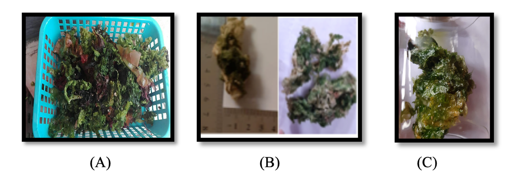 Gambar 1. (A) (Ulva lactuca) segar   (B) Simplisia (Ulva lactuca)                   (C) Awetan (Ulva lactuca) dalam etanol 95%Tabel 1. Pemeriksaan Makroskopik Serbuk Simplisia (Ulva lactuca)Selada laut (Ulva lactuca) segar dan simplisia selada laut (Ulva lactuca) berwarna hijau kemerahan, dengan aroma khas gangang dan rasa yang asin. Warna hijau disebabkan oleh klorofil-a yang terkandung dalam selada laut (Ulva lactuca). Kandungan klorofil-a dalam selada laut sangat tergantung terhadap suhu, ketinggian serta mikroorganisme yang terkandung dalam habitat perairannya. (Tabarsa et al., 2012)                                                                             (B)Gambar 2. Ganggang hijau (Spirogyra porticalis). (A) Segar, (B) Simplisia (Spirogyra porticalis)Tabel 2. Pemeriksaan Makroskopik  Simplisia (Spirogyra porticalis)Ganggang hijau (Spirogyra porticalis) segar dan simplisia (Spirogyra porticalis) berwarna hijau pekat, dengan aroma khas ganggang dan rasa yang asin. Warna hijau disebabkan oleh klorofil-a dan klorofil-b yang terkandung dalam ganggang hijau (Spirogyra porticalis). Kandungan klorofil-a dan b dalam alga berperan dalam proses fotosintesis, biosintesis karbohidrat dan proses metabolisme energi. (Van de Poel et al., 2016)MikroskopikPemeriksaan mikroskopik terhadap serbuk simplisia selada laut (Ulva lactuca) dan ganggang hijau (Spirogyra porticalis) dilakukan dengan menggunakan pelarut air atau kloralhidrat (Yoon et al., 2013; Taya et al., 2016; Takano et al., 2019). Pelarut air berguna untuk pengamatan amilum. Sementara itu, pelarut kloralhidrat dapat melarutkan pati, protein, klorofil, resin, dan minyak mudah menguap. Sel yang mengerut akan mengembang ketika direaksikan dengan kloralhidrat sehingga fragmen pengenal dapat terlihat jelas (Takano et al., 2019). Hasil pemeriksaan mikroskopik terhadap simplisia dapat dilihat pada pada gambar 3 untuk simplisia (Ulva lactuca) dan gambar 4 untuk (Spirogyra porticalis).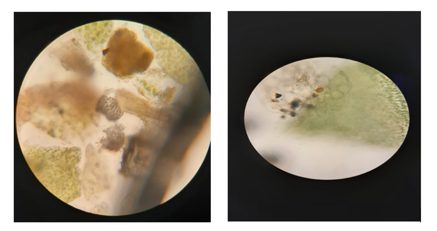                                                                     (B)Gambar 3 Simplisia (Ulva lactuca) perbesaran 100x (A) Pelarut kloral hidrat, (i) berkas pembuluh. (B) Pelarut air, (i) kumpulan pati, (ii) kelenjar minyak.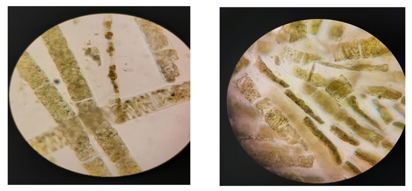                                                     (B)                Gambar 4 Simplisia (Spirogyra porticalis) dengan fragmen pengenal sel spiral ditunjukkan dgn tanda panah, perbesaran 100x. (A) Pelarut air (B) Pelarut kloral hidrat.Simplisia (Spirogyra porticalis) dalam pelarut air dan kloral hidrat dengan perbesaran 100x menunjukkan keberadaan sel spiral yang khas. Menurut (Takano et al., 2019) sel spiral yang terdapat pada (Spirogyra porticalis) berfungsi sebagai sel vegetatif.Penapisan Fitokimia SimplisiaPenapisan fitokimia bertujuan untuk mengidentifikasi metabolit primer dan metabolit sekunder yang terkandung di dalam simplisia dapat digunakan sebagai prediksi awal metabolit yang terdapat dalam tanaman. Pada umumnya metabolit tersebut memiliki aktivitas farmakologi yang khas. Metabolit primer berperan dalam proses pertumbuhan dan pembentukan energi, sementara metabolit sekunder merupakan produk samping dari biosintesis tanaman yang berperan sebagai protektor tanaman. Golongan Metabolit PrimerSimplisia selada laut (Ulva lactuca) dan (Spirogyra porticalis) mengandung karbohidrat yang ditandai dengan endapan merah. Uji Barfoed digunakan untuk membedakan monosakarida dan disakarida. Hasil menunjukkan terbentuknya endapan merah bata kupro oksida (Cu2O) pada saat dipanaskan dalam kurun waktu 2-3 menit mengindikasikan monosakarida, karena monosakarida adalah agen pereduksi yang kuat dan mampu membentuk ion kupri dalam reagent Barfoed (Bajpai, 2016). Dapat disimpulkan bahwa kedua simplisia mengandung gula-gula sederhana. Uji Ninhidrin digunakan untuk uji protein, karena semua asam amino bereaksi dengan ninhidrin membentuk senyawa aldehid yang lebih rendah disertai pembebasan karbon dioksida dan amonia, dan menghasilkan warna biru (J, Prarthana, 2017). Dapat disimpulkan bahwa kedua simplisia mengandung protein. Data golongan metabolit primer disajikan dalam tabel 3 berikut ini:Tabel 3. Penapisan Fitokimia Metabolit Primer  Simplisia          Keterangan:	(+) =  mengandung senyawa yang dianalisis                                    (-) = tidak mengandung senyawa yang dianalisisGolongan Metabolit SekunderTabel 4. Penapisan Fitokimia Metabolit Primer  SimplisiaKeterangan:	(+) =  mengandung senyawa yang dianalisis         (-) = tidak mengandung senyawa yang dianalisis Golongan AlkaloidDeteksi awal simplisia (Ulva lactuca) dan simplisia (Spirogyra porticalis) dinyatakan positif mengandung alkaloid karena mampu bereaksi dengan Mayer (endapan putih) dan Dragendorff (endapan jingga). Terbentuknya reaksi positif ketika sampel direaksikan dengan pereaksi Mayer karena pereaksi Mayer dapat berikatan dengan alkaloid dari sampel melalui ikatan koordinasi antara atom N alkaloid dan Hg dari pereaksi Mayer sehingga menghasilkan endapan senyawa kompleks merkuri non polar. Pereaksi Dragendorff dapat mengendapkan alkaloid karena di dalam senyawa alkaloid terdapat gugus nitrogen yang memiliki satu pasang elektron bebas menyebabkan alkaloid nukleofilik sehingga alkaloid mampu mengikat ion logam berat. Akan tetapi dengan pereaksi ini, dapat memberikan reaksi positif palsu alkaloid sehingga perlu dilakukan uji konfirmasi. (J, Prarthana, 2017) Golongan FlavonoidDari hasil pengujian, kedua simplisia mengandung flavonoid. Prinsip identifikasi golongan flavonoid adalah reaksi Cyanidin Willstater yang dapat mendeteksi γ-benzopiron, dengan syarat terdapat gugus γ-benzopiron dan ikatan rangkap di C2 dan C3 yang beresonansi dan membentuk rangka sianidin dengan H+. Akan tetapi metode ini sulit untuk mengidentifikasi secara jelas beberapa heterosida dan aglikon. Kalkon dan auron tidak memberikan reaksi pada reaksi ini. Tujuan penambahan serbuk Mg dan HCl untuk memutuskan ikatan antara glikosida dengan flavonoid. Kemudian, ditambahkan dengan amil alkohol untuk menarik flavonoid yang bersifat polar. (Mohammed Haneefa et al., 2010; Santos, Fortunato dan Spotorno, 2019) Golongan PolifenolGolongan polifenol akan membentuk kompleks Fe(OH)3 yang berwarna biru hitam apabila direaksikan dengan pereaksi FeCl3 (J, Prarthana, 2017).  Pada pengujian ini, hanya simplisia (Spirogyra porticalis) yang memberikan reaksi positif. Pemantauan pola kromatogram lapis tipis dilakukan untuk memastikan keberadaan polifenol pada simplisia (Ulva lactuca). Golongan TaninReaksi positif golongan tannin terhidrolisis ditunjukkan simplisia (Spirogyra porticalis) karena terbentuk endapan putih setelah penambahan pereaksi gelatin. Tidak terbentuknya endapan merah muda setelah kedua simplisia ditambahkan pereaksi Steasny membuktikan kedua simplisa tidak mengandung  tanin katekat (tanin terkondensasi). Seringkali protein juga memberikan reaksi yang positif dalam identifikasi tanin karena protein juga dapat memberikan ikatan yang kompleks dengan polifenol yang merupakan sekelompok tanin alami. Oleh karena itu perlu dilakukan pola pemantauan kromatogram lapis tipis untuk memastikan keberadaan tannin.  Golongan Monoterpen dan SeskuiterpenGolongan Monoterpen dan Seskuiterpen yang dapat terdeteksi pada kedua simplisia disebabkan oleh reaksi oksidasi dan eliminasi antara anisaldehid asam sulfat dengan sampel sehingga mengakibatkan terbukanya komponen siklik mono- atau seskuiterpen dan berubah menjadi gugus kromofor yang terdeteksi melalui perubahan warna. (Liu et al., 2020) Golongan KuinonDeteksi awal simplisia (Spirogyra porticalis) dinyatakan nmengandung kuinon. Pereaksi KOH digunakan dalam analisis karena dapat menambah gugus hidroksil pada struktur senyawa sehingga dapat teridentifikasi (J, Prarthana, 2017). Sementara itu, berdasarkan hasil penelitian, simplisia (Ulva lactuca) dinyatakan negatif mengandung kuinon. Hal ini menunjukkan bahwa simplisia tidak mengandung kuinon atau kuinon yang tersedia terikat dengan gula sebagai glikosida seperti dimer kuinol yang tampak tidak berwarna. Dalam beberapa kasus, diperlukan hidrolisis asam untuk melepaskan kuinon dalam bentuk bebas. (Awad et al., 2001)  Pola Pemantauan KromatogramKromatografi lapis tipis adalah teknik yang digunakan untuk memastikan keberadaan senyawa metabolit sekunder berdasarkan pergerakan spot, nilai Rf, fluoresensi (Windyaswari et al., 2019). Pola kromatogram simplisia ditampilkan dalam gambar 5 dan 6 berikut:     (B)       (C)         (D)Gambar 5. Pola Kromatogram Simplisia Selada laut (Ulva lactuca), pelarut etanol, fase diam plat Silika GF254, fase gerak n-heksana:Kloroform (3,3:7,7). (A) Visual (B) UV254 nm (C) UV365 nm (D) Setelah disemprot penampak bercak DPPH 0,2%.Gambar 6. Pola Kromatogram Simplisia Ganggang Hijau (Spirogyra porticalis), pelarut etanol, fase diam plat silika GF254, fase gerak Etil asetat:Asam Format:Air (17:2:1). (A) Visual (B) UV254 nm (C) UV365 nM (D) Setelah disemprot penampak bercak DPPH 0,2%.Dari pola kromatogram, kedua simplisia terdeteksi memiliki aktivitas antioksidan yang ditandai dengan spot kuning pada latar belakang ungu. Hal ini disebabkan karena beberapa molekul dapat memberikan elektron atau hidrogen ketika bereaksi dengan DPPH, sehingga akan memudarkan warna DPPH, melalui reaksi reduksi dengan perubahan warna ungu menjadi kekuningan oleh elektron dari senyawa antioksidan. Oleh sebab itu, perubahan warna ungu DPPH menjadi kuning dimanfaatkan untuk mengetahui aktivitas senyawa antioksidan. Perbedaan yang terlihat pada simplisia selada laut (Ulva lactuca) seluruh senyawa antioksidan yang memiliki sedikit perbedaan kepolaran ternyata memiliki aktivitas antioksidan. Namun hal ini yang menyebabkan nilai Rf tidak dapat dihitung karena spot yang terbentuk masih berekor (tailing). Sementara pada simplisia ganggang hijau (Spirogyra porticalis),ada satu senyawa dengan kepolaran tertentu yang memiliki aktivitas antioksidan dan dapat dihitung dengan nilai Rf = 0,53. Senyawa lain dengan kepolaran bervariasi yang muncul pada pengamatan visual atau dibawah sinar UV tidak semua memiliki aktivitas antioksidan yang ditunjukkan dengan spot kuning lemah atau tidak ada spot sama sekali. Dapat disimpulkan bahwa senyawa yang memiliki aktivitas antioksidan pada simplisia selada laut (Ulva lactuca) dan simplisia ganggang hijau (Spirogyra porticalis) memiliki kepolaran semi hingga polar. Umumnya, metabolit sekunder yang memiliki aktivitas antioksidan alam dengan kepolaran semi hingga polar adalah golongan fenolik dan turunannya yaitu tannin dan flavonoid serta senyawa terpenoid sederhana (mono dan seskuiterpen).Uji pendahuluan aktivitas antioksidanTeknik dinamolisis merupakan uji pendahuluan sederhana untuk mendeteksi aktivitas antioksidan dari sampel uji menggunakan reagen radikal bebas DPPH 0,02% dalam methanol. Hasil uji pendahuluan dapat dijadikan landasan untuk menentukan kekuatan aktivitas antioksidan suatu sampel secara in-vitro dan in-vivo. Profil dinamolisis dari simplisia (Ulva lactuca) dan simplisia (Spirogyra porticalis) disajikan dalam gambar 7 dan 8 berikut:                                    (B)Gambar 7. Uji pendahuluan aktivitas antioksidan simplisia selada laut (Ulva lactuca) dengan penampak bercak DPPH 0,2 %. (A) Sebelum disemprot penampak bercak DPPH 0,2 %, (B) Setelah disemprot penampak bercak DPPH 0,2 %.Gambar 8. Uji pendahuluan aktivitas antioksidan simplisia ganggang hijau (Spirogyra porticalis) dengan penampak bercak DPPH 0,2 %. (A) Sebelum disemprot penampak bercak DPPH 0,2 %, (B) Setelah disemprot penampak bercak DPPH 0,2 %.Dari hasil pengujian aktivitas pendahuluan yang dilakukan, kedua simplisia memiliki aktivitas antioksidan. Pemilihan pelarut etanol sebagai pelarut universal agar dapat menyari senyawa-senyawa yang memiliki aktifitas antioksidan dari simplisia.  Aktivitas peredaman radikal bebas DPPH oleh antioksidan menunjukkan bahwa sampel uji dan pembanding memiliki aktivitas antioksidan. Keberadaan aktivitas antioksidan ditunjukkan dengan perubahan warna kuning akibat reaksi oksidasi reduksi antara senyawa antioksidan dalam simplisia dengan radikal bebas DPPH. Terbentuknya zona kuning setelah penyemprotan DPPH 0,2% disebabkan oleh senyawa antioksidan dalam sampel yang dapat mendonorkan atom hidrogen sehingga mengakibatkan molekul DPPH tereduksi dan menyebabkan perubahan warna radikal bebas DPPH (ungu) menjadi kuning (Kannan, Arumugam dan Anantharaman, 2010). Namun, besaran luas zona kuning tidak memastikan kekuatan antioksidan tersebut. Kemampuan penangkapan radikal DPPH oleh suatu antioksidan dinyatakan dengan nilai persen peredaman radikal bebas. Nilai yang semakin tinggi menunjukkan bahwa sampel senyawa yang diduga memang berpotensi sebagai antioksidan. Untuk memastikan kekuatan aktivitas antioksidan dari simplisia selada hijau (Ulva lactuca) dan ganggang hijau (Spirogyra porticalis) perlu dilakukan penentuan nilai IC50 dari masing-masing sampel uji (Windyaswari et al., 2019).KesimpulanSelada hijau (Ulva lactuca) mengandung karbohidrat, sementara ganggang hijau kaya akan karbohidrat dan protein. Metabolit sekunder yang terdeteksi pada simplisia selada hijau (Ulva lactuca) adalah alkaloid, flavonoid serta mono dan seskuiterpenoid. Disisi lain simplisia ganggang hijau (Spirogyra porticalis) mengandung alkaloid, flavonoid, fenol, kuinon serta mono dan seskuiterpenoid.  Berdasarkan sifat kimia, senyawa yang memiliki aktivitas antioksidan pada simplisia selada laut (Ulva lactuca) dan simplisia ganggang hijau (Spirogyra porticalis) memiliki kepolaran semi hingga polar. Umumnya, metabolit sekunder yang memiliki aktivitas antioksidan alam dengan kepolaran semi hingga polar adalah golongan fenolik dan turunannya yaitu tannin dan flavonoid serta senyawa terpenoid sederhana (mono dan seskuiterpen). Selada laut (Ulva lactuca) dan ganggang hijau (Spirogyra porticalis) merupakan bahan alam bahari yang potensial untuk dikembangkan menjadi obat, kosmetik, suplemen dan makanan nutrisi.Ucapan TerimakasihUcapan terimakasih kami sampaikan kepada LPPM UNJANI yang telah mendanai penelitian ini serta Fakultas Perikanan dan Ilmu Kelautan Universitas Brawijaya dan Fakultas Perikanan dan Ilmu Kelautan Institut Pertanian Bogor atas penyediaan sampel uji. Daftar PustakaAdusei, S. et al. (2019) “Phytochemical analysis, antioxidant and metal chelating capacity of Tetrapleura tetraptera,” Heliyon. doi: 10.1016/j.heliyon.2019.e02762.Ahmed. S. Dwaish, D. Y. M. Y. and S. N. L. (2016) “Use of Spirogyra sp. Extract Against Multidrug Resistant Bacterial pathogens,” International Journal of Advanced Research, 4(4), hal. 144–149. doi: 10.21474/IJAR01.Awad, H. M. et al. (2001) “Structure - Activity study on the quinone/quinone methide chemistry of flavonoids,” Chemical Research in Toxicology, 14(4), hal. 398–408. doi: 10.1021/tx000216e.Bajpai, V. K. (2016) “Antimicrobial bioactive compounds from marine algae: A mini review,” Indian Journal of Geo-Marine Sciences, hal. 1076–1085.Banaee, M., Taheri, S. dan Hedayatzadeh (2018) “Effects of Cadmium and Dimethoate on Some Biological and Biochemical Indices in Freshwater Green Algae, Spirogyra sp,” 4(4), hal. 593–603. doi: 10.22059/poll.2018.251851.389.Champa, P. dan et al (2016) “Determination of phytochemical compound from Spirogyra sp. using ultrasonic assisted extraction,” International Journal of GEOMATE, 11(2), hal. 2391–2396. doi: 10.21660/2016.24.1277.Deethae, A. et al. (2018) “Inhibitory effect of Spirogyra spp. algal extracts against herpes simplex virus type 1 and 2 infection.,” journal of applied microbiology, 124(6), hal. 1441–1446. doi: 10.1111/jam.13729.J, Prarthana,  et al (2017) “Screening of Phytochemicals & Bioactive Antibacterial Activity in Spirogyra Sp.,” International Journal of Advanced Research, 5(7), hal. 1145–1154. doi: 10.21474/ijar01/4822.Kannan, R. R. R., Arumugam, R. dan Anantharaman, P. (2010) “In vitro antioxidant activities of ethanol extract from Enhalus acoroides (L.F.) Royle,” Asian Pacific Journal of Tropical Medicine, 3(11), hal. 898–901. doi: 10.1016/S1995-7645(10)60216-7.Kidgell, J. T. et al. (2019) “Ulvan: A systematic review of extraction, composition and function,” Algal Research. Elsevier, 39(March), hal. 101422. doi: 10.1016/j.algal.2019.101422.Ktari, L. (2017) “Pharmacological Potential of Ulva Species: A Valuable Resource,” Journal of Analytical & Pharmaceutical Research, 6(1), hal. 1–4. doi: 10.15406/japlr.2017.06.00165.Kumar, J. et al. (2015) “Chemical composition and biological activities of trans-Himalayan alga Spirogyra porticalis (Muell.) Cleve,” PLoS ONE, 10(2), hal. 1–24. doi: 10.1371/journal.pone.0118255.Liu, H. et al. (2020) “Chemical composition, algicidal, antimicrobial, and antioxidant activities of the essential oils of Taiwania flousiana Gaussen,” Molecules, 25(4). doi: 10.3390/molecules25040967.Madalena silva, Luis Veira, A. P. A. and A. K. (2013) “The Marine Macroalgae of the Genus Ulva: Chemistry, Biological Activities and Potential Applications,” Oceanography: Open Access, 01(01), hal. 1–6.Mesbahzadeh, B. et al. (2018) “Beneficial effects of Spirogyra Neglecta Extract on antioxidant and anti-inflammatory factors in streptozotocin-induced diabetic rats,” Biomolecular Concepts, 9(1), hal. 184–189. doi: 10.1515/bmc-2018-0015.Mohammed Haneefa, K. P. et al. (2010) “Formulation and evaluation of herbal gel of Pothos scandens Linn,” Asian Pacific Journal of Tropical Medicine, 3(12), hal. 988–992. doi: 10.1016/S1995-7645(11)60015-1.Van de Poel, B. et al. (2016) “Transcriptome profiling of the green alga Spirogyra pratensis (Charophyta) suggests an ancestral...,” Plant Physiology, hal. 705–720. doi: 10.1104/pp.16.00299.Santos, M., Fortunato, R. H. dan Spotorno, V. G. (2019) “Analysis of flavonoid glycosides with potential medicinal properties on Bauhinia uruguayensis and Bauhinia forficata subspecies pruinosa.,” Natural Product Research. Taylor & Francis, 33(17), hal. 2574–2578. doi: 10.1080/14786419.2018.1460826.Surayot, U. et al. (2015) “Characterization and immunomodulatory activities of polysaccharides from Spirogyra neglecta (Hassall) Kützing,” Bioscience, Biotechnology and Biochemistry, 79(10), hal. 1644–1653. doi: 10.1080/09168451.2015.1043119.Tabarsa, M. et al. (2012) “Chemical compositions of the marine algae Gracilaria salicornia (Rhodophyta) and Ulva lactuca (Chlorophyta) as a potential food source,” Journal of the Science of Food and Agriculture, 92(12), hal. 2500–2506. doi: 10.1002/jsfa.5659.Takano, T. et al. (2019) “Identification of 13 Spirogyra species (Zygnemataceae) by traits of sexual reproduction induced under laboratory culture conditions,” Scientific Reports, 9(1), hal. 1–11. doi: 10.1038/s41598-019-43454-6.Taya, S. et al. (2016) “Preventive effects of Spirogyra neglecta and a polysaccharide extract against dextran sodium sulfate induced colitis in mice,” Asian Pacific Journal of Cancer Prevention, 17(4), hal. 2235–2245. doi: 10.7314/APJCP.2016.17.4.2235.Wang, L. et al. (2014) Overview on Biological Activities and Molecular Characteristics of Sulfated Polysaccharides from Marine Green Algaein Recent Years. doi: 10.3390/md12094984.Windyaswari, A. S. et al. (2019) “Phytochemical profile of sea grass extract (Enhalus acoroides): A new marine source from Ekas Bay, East Lombok,” IOP Conference Series: Earth and Environmental Science, 278(1). doi: 10.1088/1755-1315/278/1/012081.Yoon, M. et al. (2013) “Proteomic analysis of Spirogyra varians mutant with high starch content and growth rate induced by gamma irradiation,” Bioprocess and Biosystems Engineering, 36(6), hal. 765–774. doi: 10.1007/s00449-013-0902-x.Parameter PemeriksaanSimplisia (Ulva lactuca)BentukSerbukWarnaHijau kemerahanBauAroma ganggangRasaAsin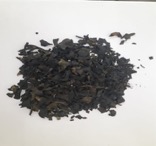 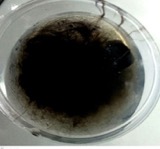 Parameter PemeriksaanSimplisia (Spirogyra porticalis)BentukSerbukWarnaHijau kehitamanBauAroma ganggangRasaAsinNoGolonganJenis Pengujian(Ulva lactuca)(Spirogyra porticalis)1.KarbohidratBarfoed2.ProteinNinhidrinGolongan Metabolit SekunderHasilHasilGolongan Metabolit Sekunder(Ulva lactuca)(Spirogyra porticalis)1. Alkaloid    + Mayer(+)(+)    + Dragendorff(+)(+)2. Flavonoid    + Amil alkohol(+)(+)3. Polifenol    + FeCl3(-)(+)4. Tanin    + Gelatin(-)(+)    + Steasny(-)(-)5. Saponin    + HCl encer(-)(-)6. Mono-seskuiterpenoid        + Anisaldehid SO4(+)(+)7. Steroid Triterpenoid    + Liebermann Burchard(-)(-)8. Kuinon    + KOH 5%(-)(+)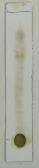 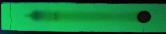 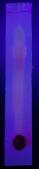 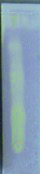 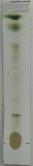 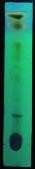 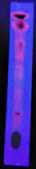 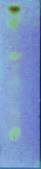 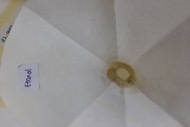 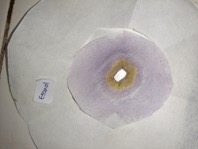 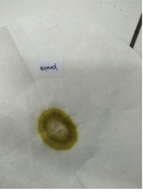 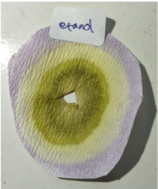 